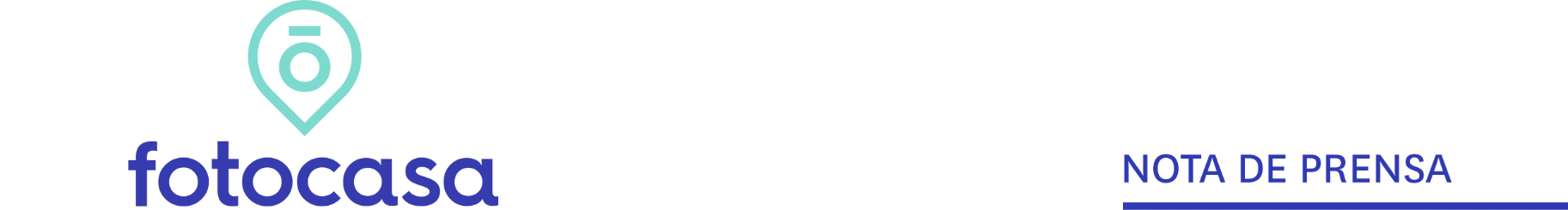 JULIO: PRECIO VIVIENDA EN VENTAEl precio de la vivienda sube un 9,7% interanual en julio en España En julio el precio mensual de la vivienda en venta sube un 0,2% y sitúa su precio en 2.150 euros/m2Es el séptimo mes consecutivo en el que el precio de la vivienda interanual sube más de un 9% en España Hace un año comprar una vivienda costaba menos en 47 capitales de provincia y en ocho de cada diez ciudades analizadasMadrid, 3 de agosto de 2023En España sube un 0,2% la variación mensual del precio de la vivienda de segunda mano y un 9,7% en su variación interanual, situando su precio en 2.150 euros/m2 en julio, según los datos del Índice Inmobiliario Fotocasa. Este último valor interanual (9,7%) es el séptimo incremento en cadena superior al 9% en 2023. Variación mensual e interanual de España “El coste de la vivienda continúa en variaciones muy abultadas de prácticamente dos dígitos. El aumento excesivo del precio sigue siendo la tónica habitual tras más de un semestre con alzas tan relevantes. El impacto de la subida de los tipos de interés no logra enfriar la demanda lo suficiente como para equilibrar el mercado y de hecho, el stock de vivienda disponible sigue siendo reducido, lo que provoca que los precios se disparen. Las capitales de provincia más tensionadas siguen presentando encarecimientos muy significativos de hasta el 20%, esta situación es inédita, supone el mayor encarecimiento del precio en un periodo de tiempo tan corto de la historia del Índice Inmobiliario del portal”, comenta María Matos, directora de Estudios de Fotocasa.Si analizamos los precios de la vivienda en venta respecto a los de hace un año, vemos que las 17 comunidades incrementan el precio interanual en julio. En seis comunidades se supera el 10%, en concreto, en Baleares con 20,3%, Canarias con 20,1%, Navarra con 18,0%, Comunitat Valenciana con 14,1%, La Rioja con 11,4% y Región de Murcia con 11,0%. Le siguen las comunidades de Andalucía con 9,3%, Cantabria con 6,7%, Extremadura con 6,5%, Castilla-La Mancha con 6,0%, Galicia con 5,5%, Madrid con 5,3%, Cataluña con 5,2%, Aragón con 4,5%, País Vasco con 3,9%, Asturias con 3,6% y Castilla y León con 3,2%.En cuanto al ranking de Comunidades Autónomas (CC.AA.) con el precio de la vivienda de segunda mano más caras en España, se encuentran Baleares y Madrid, con los precios de 3.721 euros/m2 y los 3.494euros/m2, respectivamente. Le siguen, País Vasco con 3.011 euros/m2, Cataluña con 2.754 euros/m2, Canarias con 2.220 euros/m2, Navarra con 2.020 euros/m2, Andalucía con 1.912 euros/m2, Cantabria con 1.873 euros/m2, Comunitat Valenciana con 1.710 euros/m2, Aragón con 1.703 euros/m2, Galicia con 1.695 euros/m2, La Rioja con 1.629 euros/m2, Asturias con 1.628 euros/m2, Castilla y León con 1.459 euros/m2, Región de Murcia con 1.278 euros/m2, Extremadura con 1.205 euros/m2 y Castilla-La Mancha con 1.185 euros/m2.CCAA de mayor a menor incremento interanualProvincias En el 98% de las 50 provincias analizadas sube el precio interanual de la vivienda en el mes de julio. En 16 provincias se supera el 10%, en concreto en Santa Cruz de Tenerife con 25,3%, Illes Balears con 20,3%, Alicante con 18,9%, Navarra con 18,0%, Málaga con 16,3%, Cuenca con 14,1%, Teruel con 13,9%, Las Palmas con 13,8%, Soria con 12,1%, Guadalajara con 11,6%, Cádiz con 11,5%, La Rioja con 11,4%, Lleida con 11,3%, Murcia con 11,0%, Tarragona con 10,2% y Girona con 10,0%.  En cuanto a los precios, Illes Balears es la provincia más cara con 3.721 euros/m2, seguida de Madrid (3.494 euros/m2) y Gipuzkoa (3.386 euros/m2), entre otras. Por otro lado, la provincia con el precio por metro cuadrado por debajo de los 1.000 euros es Ciudad Real con 966 euros/m2.  Capitales de provinciasEn 47 de las 50 capitales de provincia (en el 94%) con variación interanual sube el precio en julio respecto al año anterior. Doce de las capitales tienen un incremento superior al 10% y son: Palma de Mallorca con 19,5%, Soria capital con 19,2%, Málaga capital con 17,3%, Santa Cruz de Tenerife capital con 17,3%, Pontevedra capital con 17,1%, Alicante con 15,5%, Almería capital con 13,6%, Huesca capital con 13,2%, Valencia capital con 12,2%, Guadalajara capital con 11,2%, Huelva capital con 11,1% y Lleida capital con 10,7%. Por otro lado, las cuatro capitales con descensos interanuales son: Zamora capital con -1,6%, Toledo capital con -0,9% y Ourense capital con -0,2%.Respecto a los precios, la capital de provincia más cara es Donostia - San Sebastián con 5.962 euros/m2, seguida de Barcelona capital (4.453 euros/m2), Madrid capital (4.387 euros/m2), Palma de Mallorca (4.021 euros/m2), Bilbao (3.430 euros/m2), Málaga capital (3.109 euros/m2), Pamplona / Iruña (3.048 euros/m2) y Cádiz capital (2.892 euros/m2). Por otro lado, la capital de provincia más económica es Zamora capital con 1.254 euros el metro cuadrado.MunicipiosEl precio medio de la vivienda de segunda mano sube en el 81% de los 887 municipios con variación interanual analizados por Fotocasa. En 94 de los municipios sube el valor interanual de la vivienda por encima del 20% y en concreto en nueve de estos municipios sube por encima del 50% y son: Fernán-Núñez con 119,5%, San Miguel de Salinas con 100,8%, Rojales con 77,8%, Xeresa con 70,6%, La Nucia con 60,5%, Malpica de Bergantiños con 52,8%, La Orotava con 50,4% y Orihuela con 50,0%. Por otro lado, los dos municipios con los mayores descensos son Guaro con -36,9% y Torroella de Montgrí con -36,2%.En cuanto al precio por metro cuadrado en julio, vemos que el orden de las ciudades más caras es: Santa Eulària des Riu con 6.031 euros/m2 y Donostia - San Sebastián con 5.962 euros/m2. Por otro lado, los municipios más económicos son Mora (Toledo) y Socuéllamos (Ciudad Real) con un precio de 574 euros el metro cuadrado, cada una.Municipios con mayor incremento interanualMunicipios con mayor descenso interanualMunicipios con mayor precio Distritos de MadridEl precio medio de la vivienda de segunda mano sube en 19 de los 21 distritos con variación interanual analizados por Fotocasa. Los tres incrementos de la vivienda más acusados corresponden a los distritos de Usera con 21%, Tetuán con 12,2%, y Villa de Vallecas con 11,4%. Por otro lado, los dos distritos en el que desciende el precio de la vivienda interanual en julio son Puente de Vallecas con -3,8% y Vicálvaro con -2,7%.En cuanto al precio por metro cuadrado en julio, vemos que los tres distritos más caros son Barrio de Salamanca con 7.336 euros/m2, Chamberí con 6.417 euros/m2 y Centro con 5.881 euros/m2. Por otro lado, los distritos con el precio de la vivienda más económico son Villaverde con 2.048 euros/m2, Puente de Vallecas con 2.430 euros/m2 y Carabanchel con 2.588 euros/m2.Distritos de BarcelonaEl precio medio de la vivienda de segunda mano sube en siete de los diez distritos con variación interanual analizados por Fotocasa. Los incrementos de la vivienda corresponden a los distritos de Gràcia con 6,0%, Sants - Montjuïc con 4,6%, Horta - Guinardó con 3,8%, Sant Andreu con 3,1%, Nou Barris con 2,6%, Eixample con 2,5% y Sarrià - Sant Gervasi con 2,5%. Por otro lado, el distrito en donde el precio del alquiler desciende es Sant Martí con -1,9%.   En cuanto al precio por metro cuadrado en julio, vemos que los tres distritos más caros son Sarrià - Sant Gervasi con 6.035 euros/m2, Eixample con 5.613 euros/m2 y Les Corts con 5.272 euros/m2. Por otro lado, los distritos con el precio de la vivienda más económico son Nou Barris con 2.636 euros/m2 y Sant Andreu con 3.230 euros/m2.Sobre FotocasaPortal inmobiliario que cuenta con inmuebles de segunda mano, promociones de obra nueva y viviendas de alquiler. Cada mes genera un tráfico de 34 millones de visitas (75% a través de dispositivos móviles). Mensualmente elabora el índice inmobiliario Fotocasa, un informe de referencia sobre la evolución del precio medio de la vivienda en España, tanto en venta como en alquiler. Toda nuestra información la puedes encontrar en nuestra Sala de Prensa. Fotocasa pertenece a Adevinta, una empresa 100% especializada en Marketplaces digitales y el único “pure player” del sector a nivel mundial. Más información sobre Fotocasa. Sobre Adevinta SpainAdevinta Spain es una compañía líder en marketplaces digitales y una de las principales empresas del sector tecnológico del país, con más de 18 millones de usuarios al mes en sus plataformas de los sectores inmobiliario (Fotocasa y habitaclia), empleo (InfoJobs), motor (coches.net y motos.net) y compraventa de artículos de segunda mano (Milanuncios).Los negocios de Adevinta han evolucionado del papel al online a lo largo de más de 40 años de trayectoria en España, convirtiéndose en referentes de Internet. La sede de la compañía está en Barcelona y cuenta con una plantilla de 1.200 personas comprometidas con fomentar un cambio positivo en el mundo a través de tecnología innovadora, otorgando una nueva oportunidad a quienes la están buscando y dando a las cosas una segunda vida.Adevinta tiene presencia mundial en 11 países. El conjunto de sus plataformas locales recibe un promedio de 3.000 millones de visitas cada mes. Más información en adevinta.esDepartamento Comunicación FotocasaAnaïs Lópezcomunicacion@fotocasa.es620 66 29 26Llorente y Cuenca    			       	Ramon Torné							                 rtorne@llorenteycuenca.com			638 68 19 85      								Fanny Merinoemerino@llorenteycuenca.com		663 35 69 75 Paula Iglesiaspiglesias@llorenteycuenca.com		662 450 236Comunidad AutónomaJulio 2023(euros/m²)Variación mensual (%)Variación interanual (%)% respecto media nacional Baleares 3.721 €-2,2%20,3%73,1% Canarias 2.220 €1,3%20,1%3,3% Navarra 2.020 €-1,2%18,0%-6,0% Comunitat Valenciana 1.710 €2,0%14,1%-20,4% La Rioja 1.629 €1,4%11,4%-24,2% Región de Murcia 1.278 €1,1%11,0%-40,6% Andalucía 1.912 €0,8%9,3%-11,1% Cantabria 1.873 €-0,4%6,7%-12,9% Extremadura 1.205 €-1,4%6,5%-44,0% Castilla-La Mancha 1.185 €0,7%6,0%-44,9% Galicia 1.695 €0,3%5,5%-21,2% Madrid 3.494 €0,5%5,3%62,5% Cataluña 2.754 €-0,6%5,2%28,1% Aragón 1.703 €0,1%4,5%-20,8% País Vasco 3.011 €0,8%3,9%40,1% Asturias 1.628 €0,3%3,6%-24,3% Castilla y León 1.459 €-0,2%3,2%-32,1% España 2.150 €0,2%9,7%0,0%ProvinciaJulio 2023(euros/m²)Variación mensual (%)Variación interanual (%)% respecto media nacionalSanta Cruz de Tenerife2.395 €1,5%25,3%11,4%Illes Balears3.721 €-2,2%20,3%73,1%Alicante1.986 €2,9%18,9%-7,6%Navarra2.020 €-1,2%18,0%-6,0%Málaga3.081 €1,3%16,3%43,3%Cuenca1.310 €10,8%14,1%-39,0%Teruel1.253 €4,6%13,9%-41,7%Las Palmas2.019 €0,8%13,8%-6,1%Soria1.459 €3,4%12,1%-32,1%Guadalajara1.498 €2,0%11,6%-30,3%Cádiz1.795 €1,0%11,5%-16,5%La Rioja1.629 €1,4%11,4%-24,2%Lleida1.310 €0,5%11,3%-39,0%Murcia1.278 €1,1%11,0%-40,6%Tarragona1.713 €-0,2%10,2%-20,3%Girona2.425 €0,7%10,0%12,8%Almería1.301 €0,6%9,3%-39,5%Lugo1.263 €1,0%8,7%-41,2%Granada1.823 €0,8%8,6%-15,2%Huelva1.428 €0,2%8,6%-33,6%Valencia1.574 €1,1%8,6%-26,8%Ávila1.110 €1,1%7,7%-48,4%A Coruña1.688 €0,9%7,3%-21,5%Castellón1.219 €0,2%6,9%-43,3%Cantabria1.873 €-0,4%6,7%-12,9%Cáceres1.199 €-1,2%6,6%-44,2%Badajoz1.209 €-1,6%6,4%-43,8%Sevilla1.728 €0,9%6,3%-19,6%Ceuta2.123 €0,9%6,2%-1,2%Gipuzkoa3.386 €1,7%6,1%57,5%Huesca1.587 €1,4%5,8%-26,2%Madrid3.494 €0,5%5,3%62,5%Albacete1.381 €1,3%5,2%-35,8%Melilla2.131 €1,2%5,1%-0,9%Pontevedra1.986 €0,0%4,8%-7,6%Segovia1.398 €1,5%4,1%-35,0%Valladolid1.591 €0,7%4,0%-26,0%Asturias1.628 €0,3%3,6%-24,3%Ciudad Real966 €-3,2%3,6%-55,0%Zaragoza1.760 €-0,5%3,5%-18,1%Córdoba1.460 €-0,6%3,5%-32,1%Bizkaia2.942 €0,5%3,0%36,8%Salamanca1.698 €-0,2%2,8%-21,0%Burgos1.492 €-0,6%2,6%-30,6%Toledo1.035 €-0,3%2,4%-51,8%León1.280 €-0,6%2,1%-40,5%Barcelona3.062 €-0,7%2,0%42,4%Jaén1.011 €-0,4%1,8%-53,0%Palencia1.368 €0,1%1,4%-36,4%Araba - Álava2.603 €-1,2%1,1%21,1%Zamora1.149 €-0,6%0,0%-46,6%Ourense1.444 €-0,3%-1,2%-32,9%ProvinciaMunicipioJulio 2023(euros/m²)Variación mensual (%)Variación interanual (%)Illes BalearsPalma de Mallorca4.021 €-2,1%19,5%SoriaSoria capital1.672 €4,7%19,2%MálagaMálaga capital3.109 €1,9%17,3%Santa Cruz de TenerifeSanta Cruz de Tenerife capital2.044 €0,7%17,3%PontevedraPontevedra capital2.058 €0,9%17,1%AlicanteAlicante / Alacant2.120 €1,2%15,5%AlmeríaAlmería capital1.549 €0,8%13,6%HuescaHuesca capital1.617 €0,2%13,2%ValenciaValencia capital2.514 €0,2%12,2%GuadalajaraGuadalajara capital1.749 €2,5%11,2%HuelvaHuelva capital1.362 €0,0%11,1%LleidaLleida capital1.360 €1,1%10,7%CantabriaSantander2.415 €-0,9%9,0%ÁvilaÁvila capital1.353 €0,9%9,0%Las PalmasLas Palmas de Gran Canaria2.422 €2,4%8,8%La RiojaLogroño1.931 €1,8%8,3%A CoruñaA Coruña capital2.650 €1,5%8,0%GranadaGranada capital2.197 €1,6%7,8%MurciaMurcia capital1.482 €0,3%7,4%CuencaCuenca capital1.515 €0,7%7,4%GironaGirona capital2.629 €1,8%6,9%Ciudad RealCiudad Real capital1.307 €-0,2%6,8%NavarraPamplona / Iruña3.048 €0,8%6,8%BadajozBadajoz capital1.600 €-0,7%6,5%CádizCádiz capital2.892 €1,2%6,0%AlbaceteAlbacete capital1.575 €0,8%5,7%MadridMadrid capital4.387 €0,9%5,2%AsturiasOviedo1.808 €0,4%5,2%CáceresCáceres capital1.376 €-1,0%4,8%LeónLeón capital1.553 €0,1%4,3%GipuzkoaDonostia - San Sebastián5.962 €0,6%3,7%SalamancaSalamanca capital2.006 €0,2%3,6%BurgosBurgos capital1.787 €-0,7%3,1%LugoLugo capital1.422 €0,9%2,4%CórdobaCórdoba capital1.590 €-0,9%2,4%TeruelTeruel capital1.431 €-2,1%2,3%JaénJaén capital1.281 €-2,3%1,8%BarcelonaBarcelona capital4.453 €-0,2%1,7%TarragonaTarragona capital1.637 €-1,5%1,4%SevillaSevilla capital2.274 €0,5%1,3%SegoviaSegovia capital1.778 €1,1%1,2%CastellónCastellón de la Plana / Castelló de la Plana1.305 €-0,1%1,2%PalenciaPalencia capital1.460 €-0,2%1,1%ValladolidValladolid capital1.738 €0,7%1,1%Araba - ÁlavaVitoria - Gasteiz2.786 €-0,9%0,7%ZaragozaZaragoza capital1.962 €0,1%0,2%BizkaiaBilbao3.430 €0,1%0,0%OurenseOurense capital1.554 €0,0%-0,2%ToledoToledo capital1.538 €-0,4%-0,9%ZamoraZamora capital1.254 €-0,8%-1,6%ProvinciaMunicipioJulio 2023(euros/m²)Variación mensual (%)Variación interanual (%)CórdobaFernán-Núñez1.788 €-119,5%AlicanteSan Miguel de Salinas2.100 €11,6%100,8%AlicanteRojales3.064 €7,0%77,8%ValenciaXeresa2.126 €12,4%70,6%AlicanteLa Nucia1.878 €5,5%60,5%A CoruñaMalpica de Bergantiños1.412 €-52,8%Santa Cruz de TenerifeLa Orotava1.664 €6,0%50,4%AlicanteOrihuela2.765 €6,7%50,0%AlicanteEl Verger1.852 €12,4%49,0%Las PalmasLa Oliva2.699 €2,3%47,7%ProvinciaMunicipioJulio 2023(euros/m²)Variación mensual (%)Variación interanual (%)MálagaGuaro694 €-5,9%-36,9%GironaTorroella de Montgrí1.511 €-36,2%GranadaGüejar Sierra932 €4,4%-25,1%ValenciaPiles1.196 €-1,2%-21,7%TarragonaUlldecona651 €-30,0%-21,4%HuescaSallent de Gállego2.521 €-20,1%BarcelonaLlinars del Vallès2.130 €-18,2%MurciaAlguazas661 €-1,8%-17,2%GranadaPulianas1.095 €-5,5%-16,6%LleidaMollerussa896 €-2,9%-15,5%ProvinciaMunicipioJulio 2023(euros/m²)Variación mensual (%)Variación interanual (%)Illes BalearsSanta Eulària des Riu6.031 €-6,8%22,5%GipuzkoaDonostia - San Sebastián5.962 €0,6%3,7%Illes BalearsEivissa5.958 €-3,9%10,2%Illes BalearsAndratx5.714 €-0,9%36,7%LleidaNaut Aran5.536 €Illes BalearsCalvià5.505 €-3,2%14,7%MadridLa Moraleja5.426 €1,0%0,1%GipuzkoaZarautz5.301 €-0,1%3,5%Illes BalearsSant Josep de sa Talaia5.138 €0,4%8,4%BarcelonaSant Cugat del Vallès5.101 €3,1%14,3%DistritoJulio 2023(euros/m²)Variación mensual (%)Variación interanual (%)Usera2.679 €-0,6%21,0%Tetuán4.670 €1,6%12,2%Villa de Vallecas2.715 €-1,2%11,4%Centro5.881 €0,0%7,6%Carabanchel2.588 €-0,9%7,1%Villaverde2.048 €1,0%6,7%Fuencarral - El Pardo4.201 €4,5%6,4%Chamberí6.417 €-0,2%6,3%Barrio de Salamanca7.536 €0,6%5,6%Chamartín5.745 €0,2%5,0%Arganzuela4.527 €0,8%4,3%Latina2.645 €0,5%3,4%Hortaleza4.168 €-1,0%3,1%Barajas3.425 €0,4%2,8%Moncloa - Aravaca4.782 €0,9%1,8%San Blas3.051 €0,3%1,3%Moratalaz2.809 €-1,2%0,9%Retiro5.450 €0,7%0,8%Ciudad Lineal3.576 €0,1%0,2%Vicálvaro2.902 €0,1%-2,7%Puente de Vallecas2.430 €1,5%-3,8%DistritoJulio 2023(euros/m²)Variación mensual (%)Variación interanual (%)Gràcia4.978 €1,8%6,0%Sants - Montjuïc3.662 €-1,1%4,6%Horta - Guinardó3.406 €-0,2%3,8%Sant Andreu3.230 €0,0%3,1%Nou Barris2.636 €-2,5%2,6%Eixample5.613 €2,2%2,5%Sarrià - Sant Gervasi6.035 €-0,6%2,5%Ciutat Vella4.658 €-0,4%-0,3%Les Corts5.272 €-0,3%-0,6%Sant Martí4.110 €-0,4%-1,9%